Jubileumsseminar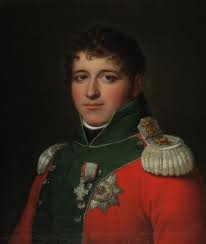 Svennes 1. februar 2014Program for dagen:SvennesKl.10.00:	Oppmøte på tunet. Fingermat og noe i glassetKl.10.15:	Velkommen ved Fylkesmannen i OpplandKl.10.30: Offisiell åpning av arrangementet ved representant		 fra presidentskapetKl.10.45:	Svennes historie, presentert ved Anton Sand og 	         	kulturelt innslag ved Stein VillaKl. 11.30: Til HonneHonneKl.12.00:	Kaffe /Te, enkel serveringKl. 12.15:	Velkommen ved Fylkesordfører i OpplandKl.12.30:	Jubileumsforedrag ved professor Øystein Rian, Norge i 1814 Kl.13.00:	Jubileumsforedrag ved professor Tore Pryser,  			Oppland i 1814Kl.13.30:	Festlunsj. Historisk tablå v/Morten JostadKl. 15.00: Avslutning ved Opplandsarkivet/Torveig Dahl